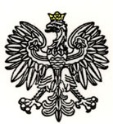 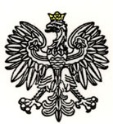 Warszawa, 30.03.2023 r.  Dotyczy: . postępowania o  udzielenie  zamówienia publicznego w trybie przetargu nieograniczonego w celu zawarcia umowy ramowej pn.: Dostawa urządzeń radiowych, nr ref.: WZP-537/23/37/Ł. Wydział Zamówień Publicznych KSP, działając w imieniu Zamawiającego, 
na podstawie art. 135 ust. 2 i 6 oraz 137 ust. 1 i 2 ustawy z dnia 11 września 2019 r. Prawo zamówień publicznych (t. j. Dz. U. z 2022 r. poz. 1710, z zm.), uprzejmie informuje o treści wniosków o wyjaśnienie treści Specyfikacji Warunków Zamówienia (SWZ) i udzielonych przez Zamawiającego odpowiedziach oraz zmianie SWZ.Pytanie nr 1 Zadanie nr 3 Pytanie nr 1. 1.24. Możliwość bezprzewodowego programowania radiotelefonu drogą radiową (OTAP) przy użyciu wykorzystywanego przez Zamawiającego systemu zdalnego programowania Radio Management 2.0 firmy Motorola lub systemu w pełni kompatybilnego. Czy powyższy zapis należy rozumieć w ten sposób, iż oferowany system OTAP musi obsługiwać radiotelefony Motorola, nawet jeżeli oferowany jest sprzęt innego producenta ? Prosimy również o doprecyzowanie znaczenia użytego określenia "w pełni kompatybilnego"Odpowiedź na pytanie nr 1:System w pełni kompatybilny, to w rozumieniu Zamawiającego, system zdolny programować radiowo zarówno radiotelefony dostarczone w ramach zamówienia, jak i radiotelefony, które jest w stanie programować platforma programująca Radio Management 2.0 firmy Motorola, z zachowaniem wszystkich jej  funkcjonalności, a zwłaszcza posiadane w dużych ilościach przez Zamawiającego radiotelefony Motorola DP4801E oraz Motorola DM4601E. Zamiarem i w interesie Zamawiającego jest integracja nowo zakupionych radiotelefonów z wdrożoną i używaną u niego na szeroką skalę platformą programującą OTAP Radio Management firmy Motorola.Pytanie nr 2Pytanie nr 2 dotyczy punktów: 5. Warunki dostawy: Dostawa radiotelefonów powinna być zrealizowana oficjalnym kanałem dystrybucji producenta na Polskę- w łańcuchu dostaw: Producent - Autoryzowany Dystrybutor na Polskę lub Autoryzowany Partner na Polskę. 6. Wymagania serwisowe:Obsługa procesu serwisowego gwarancyjnego i pogwarancyjnego radiotelefonów przez Autoryzowanego Dystrybutora na Polskę lub Autoryzowanego Partnera na Polskę. Takie wymaganie stoi w sprzeczności z zasadą wyrażoną w z art. 16 ustawy z 11.09.2019 r. Prawo zamówień publicznych (Dz. U. z 2022 r. poz. 1710). Zamawiający nie może stosować praktyk, które mogłyby ograniczać konkurencję. Jeżeli zaoferowany zostanie produkt konkretnego producenta, to nie ma znaczenia jakim kanałem dystrybucji zostanie dostarczony. Sprzęt będzie pochodził z tej samej fabryki, a jego droga do Zamawiającego nie ma żadnego znaczenia. Zwracamy się zatem z prośbą o wykreślenie w/w punktów z SWZ.Odpowiedź na pytanie nr 2:Zamawiający informuje, że wykreśla z postanowień Załącznika nr 6 do SWZ Szczegółowy opis przedmiotu zamówienia zawartych w punktach 5 (Warunki Dostawy) oraz 6 (Wymagania Serwisowe) wyrazy „na Polskę”. Wymienione punkty otrzymują brzmienie:„5. Dostawa radiotelefonów powinna być zrealizowana oficjalnym kanałem dystrybucji producenta -w łańcuchu dostaw: Producent -Autoryzowany Dystrybutor Producenta na terytorium UE lub Autoryzowany Partner Producenta na terytorium UE.6. Obsługa procesu serwisowego gwarancyjnego i pogwarancyjnego radiotelefonów przez Autoryzowanego Dystrybutora Producenta na terytorium UE lub Autoryzowanego Partnera Producenta na terytorium UE. Obsługa procesu serwisowego musi odbywać się w języku polskim”.Odpowiedzi na pytania do treści SWZ oraz zmiana SWZ są wiążące dla stron i muszą być uwzględnione w składanych ofertach. Podpis na oryginale:\-\ Katarzyna Jacak